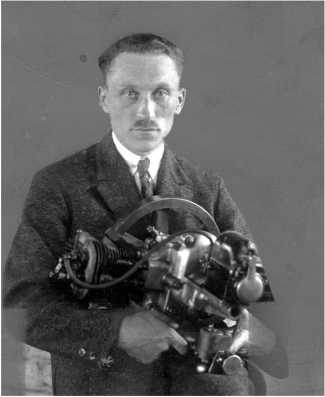 PROGRAMWYCHOWAWCZO - PROFILAKTYCZNYTECHNIKUM NR 8(po Gimnazjum)im. inż. Tadeusza Tańskiego w Nowym Sączu
w Nowym Sączu
obowiązujący na rok szkolny2019/2020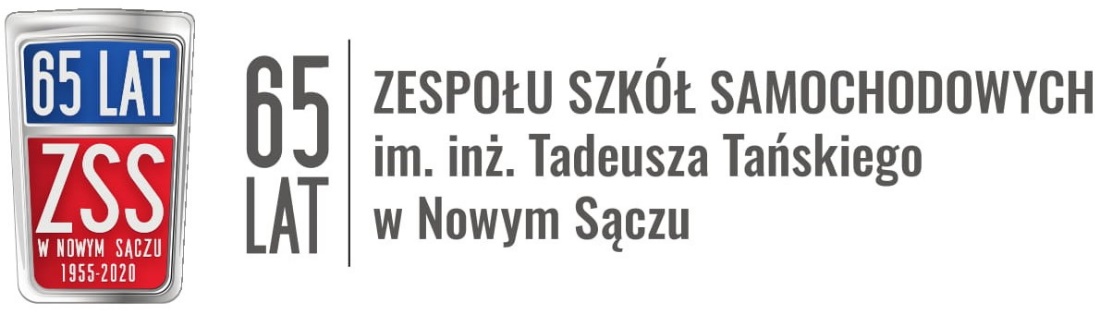 Zespół Szkół Samochodowych w Nowym Sączu„Korzenie wychowania są gorzkie, a owoce słodkie” ArystotelesWstępSzkoła jako wspólnota trzech współpracujących ze sobą społeczności: uczniów, nauczycieli i rodziców zajmuje w procesie wychowania szczególne miejsce. Praca wychowawcza to proces odpowiednio zaplanowany i rozłożony na cały cykl kształcenia, stanowi integralną część tego procesu. Obowiązkiem wszystkich pracowników placówki jest rolę wychowawczą podjąć i jak najlepiej wypełnić. Za podstawę wychowania przyjmuje się uniwersalne zasady etyki. Ważną rolę w procesie wychowania pełnią nauczyciele, na których barkach spoczywa troska o dobro uczniów.Każdy członek społeczności szkolnej jest osobą, która świadomie do niej przystąpiła, decydując się na jej współtworzenie i przestrzeganie obowiązujących w niej zasad. Program wychowawczo-profilaktyczny zakłada ukształtowanie postaci absolwenta, który stanie się dzięki temu człowiekiem uwrażliwionym na krzywdę innych, odpowiedzialnym i kreatywnym, a jednocześnie przygotowanym do życia w zjednoczonej Europie, przy zachowaniu poczucia tożsamości narodowej. Przyszły absolwent to także człowiek z szerokimi zainteresowaniami, szanujący tradycje narodowe i postępujący według zasad etycznych.Praca wychowawcza to proces wielotorowy i wieloaspektowy, realizowany systematycznie na podstawie aktualnie rozpoznanych potrzeb, przy współpracy z rodzicami. Jest także odpowiedzią na oczekiwania rodziców i uczniów. Dlatego też program wychowawczo-profilaktyczny w szczególności zakłada pomoc uczniom naszej placówki w rozwiązywaniu różnego rodzaju problemów, a także znalezienia swojego miejsca w społeczności klasowej i szkolnej. Priorytetem programu jest zaoferowanie młodzieży wsparcia i zrozumienia, którego tak im potrzeba w wieku szkolnym.Założenia teoretyczne wraz z podstawą prawną.Wychowanie to wspieranie dziecka w rozwoju ku pełnej dojrzałości w sferach: fizycznej, emocjonalnej, intelektualnej, duchowej i społecznej, które powinny być wzmacniane i uzupełniane przez działania z zakresu profilaktyki dzieci i młodzieży (art.1 pkt 3 ustawy Prawo oświatowe).Zgodnie z Rozporządzeniem Ministra Edukacji Narodowej z dnia 28 sierpnia 2015 r. w sprawie zakresu i form prowadzenia w szkołach i placówkach systemu oświaty działalności wychowawczej, edukacyjnej, informacyjnej i profilaktycznej w celu przeciwdziałania narkomanii działalność profilaktyczna obejmuje:w przypadku profilaktyki uniwersalnej - wspieranie wszystkich uczniów i wychowanków w prawidłowym rozwoju i zdrowym stylu życia oraz podejmowanie działań, których celem jest ograniczanie zachowań ryzykownych niezależnie od poziomu ryzyka używania przez nich środków i substancji, o których mowa w § 1 ust. 2;w przypadku profilaktyki selektywnej - wspieranie uczniów i wychowanków, którzy ze względu na swoją sytuację rodzinną, środowiskową lub uwarunkowania biologiczne są w wyższym stopniu narażeni na rozwój zachowań ryzykownych;w przypadku profilaktyki wskazującej - wspieranie uczniów i wychowanków, u których rozpoznano wczesne objawy używania środków i substancji, o których mowa w § 1 ust.2, lub występowania innych zachowań ryzykownych, które nie zostały zdiagnozowane jako zaburzenia lub choroby wymagające leczenia.W swojej pracy wychowawczo-profilaktycznej powołujemy się na myśl W. Okonia, wg której: „Wychowanie to świadomie organizowana działalność społeczna, oparta na stosunku wychowawczym między wychowankiem, a wychowawcą, której celem jest wywołanie zamierzonych zmian w osobowości wychowanka.”Podstawy prawne programu wychowawczo-profilaktycznego:- Konstytucja Rzeczypospolitej Polskiej z roku 1997 (art. 48, 53, 70)- Ustawa o systemie oświaty z dnia 7 września 1991 r. (art. 1, 5, 33, 34a, 40)- Rozporządzenie MEN z dnia 14 lutego 2017 r. w sprawie podstawy programowej (Dz. U. z 2017.,   poz. 356)- Ustawa Prawo Oświatowe, art.4 ust. pkt 24 oraz art. 26 z dnia 14 grudnia 2016 r. 2016 r.  (Dz. U. z   2017 r., poz. 59)- Powszechna Deklaracja Praw Człowieka z dnia 10 grudnia 1948 r.      -  Konwencja o Prawach Dziecka Narodów Zjednoczonych z dnia 20 listopada 1989 r.- Deklaracja Praw Dziecka z 1959 r.- Ustawa z dnia 26 stycznia 1982 r. - Karta Nauczyciela (art. 6)- Statut Zespołu Szkół Samochodowych im. inż. Tadeusza Tańskiego w Nowym Sączu II. Diagnoza potrzeb, w tym analiza zasobów szkoły/placówki oraz występujących zagrożeń.Szkoła kształci uczniów w ramach 4- letniego Technikum. Trafiają tu uczniowie pochodzący z Nowego Sącza i okolic. W większości są to młodzi ludzie, którzy chcą w przyszłości zdobyć zawód związany z szeroko pojętą motoryzacją, logistyką i spedycją. W okresie pobytu w szkole następuje znaczny rozwój ich osobowości. Podejmują nowe role w innym środowisku, muszą sprostać nowym wymaganiom, odnajdują swoje miejsce w grupie rówieśniczej, która ma na nich duży wpływ. Występowanie różnych problemów związanych z rozwojem fizycznym i emocjonalnym oraz zmiana środowiska i otoczenia wywołuje u młodych ludzi lęk przed nieznanym. Takie stany powodują podejmowanie zachowań ryzykownych (np. sięganie po papierosy, alkohol, narkotyki), tym bardziej, że co roku mamy większą grupę uczniów z rodzin ubogich, półsierot i sierot, eurosierot czy rodzin dotkniętych patologią.Potrzeby szkoły w zakresie wychowania i profilaktyki zostały zdiagnozowane w oparciu o:analizę dokumentacji szkolnej,analizę ankiet dla uczniów, rodziców i nauczycieli,obserwację zachowań uczniów,rozmowy z uczniami i ich rodzicami,konsultacje z nauczycielami, pracownikami, przedstawicielami Samorządu Uczniowskiego,analizę oczekiwań środowiska lokalnego.Zebrane materiały i obserwacje środowiska szkolnego pozwoliły wyłonić następujące obszary zagrożenia:używanie dopalaczy,palenie papierosów,spożywanie alkoholu,zagrożenie kontaktem z narkotykami,wagary i ucieczki z pojedynczych lekcji,przemoc i agresja,brak zainteresowania nauką,lekceważenie obowiązków szkolnych,stres,cyberprzemoc.Cele programu.Cel ogólny zakłada wspieranie ucznia we wszechstronnym rozwoju, ukierunkowanym na osiągnięcie pełni dojrzałości fizycznej, emocjonalnej, intelektualnej, duchowej i społecznej, które powinno być wzmacniane i uzupełniane przez działania z zakresu profilaktyki dzieci i młodzieży.Cele szczegółowe:ochrona ucznia przed zagrożeniami takimi, jak np. cyberprzemoc,reagowanie na próby podejmowania zachowań ryzykownych,dostarczenie wiedzy o szkodliwości używania alkoholu, papierosów, środków odurzających,ograniczenie i eliminowanie zachowań agresywnych w grupie rówieśniczej,kształtowanie osobowości ucznia tak, aby prawidłowo funkcjonował w środowisku szkolnym i pozaszkolnym,promowanie zdrowego stylu życia,osiąganie celów życiowych i pobudzanie do zainteresowania nauką,wypracowanie efektywnych sposobów radzenia sobie ze stresem.Wzór absolwenta.Zadania wychowawczo-profilaktyczne Technikum nr 8 są podporządkowane nadrzędnemu celowi, jakim jest wszechstronny rozwój ucznia w wymiarze emocjonalnym, intelektualnym, fizycznym, duchowym i społecznym.       Szkoła ma za zadanie wspomagać swoich uczniów, kształtować postawy moralne, wskazywać kierunki rozwoju. Każdy uczeń poznaje zasady współżycia społecznego, tolerancji wobec innych przekonań  (religijnych, światopoglądowych), szacunku w stosunku do innego człowieka. Ponadto, w ramach wszystkich zajęć edukacyjnych, przekazywane są zasady kulturalnego zachowania się (savoir vivre). Wpajamy naszym uczniom ideę nieustannego doskonalenia się, jako drogę do osiągania życiowych celów. Kształtujemy postawy patriotyczne, przy jednoczesnym podkreślaniu przynależności do wspólnoty europejskiej.Celem naszych działań jest ukształtowanie absolwenta, który:potrafi odnaleźć się w rzeczywistości XXI wieku,umie wykorzystywać zdobytą wiedzę w praktyce,korzysta z nowoczesnych źródeł informacji,jasno i precyzyjnie wyraża swoje opinie,broni swoich racji,dotrzymuje danego słowa,reaguje na krytykę i krzywdę innych ludzi,-    przestrzega zasad tolerancji,-    przestrzega zasad kultury,-   buduje relacje interpersonalne,-   spełnia obowiązki rodzinne i obywatelskie,-   zna i przestrzega zasad bezpieczeństwa,-  aktywnie uczestniczy w życiu swojego kraju,-  zna języki obce,jest patriotą,rozsławia dobre imię szkoły,w życiu zawodowym cechuje się fachowością, pracowitością i kreatywnością.Zadania wychowawczo-profilaktyczne szkoły.VI. Harmonogram działań. Wspieranie kariery szkolnej każdego ucznia, stwarzanie możliwości wykazania zdolności i talentów oraz integrowania zespołów klasowych, a także przygotowanie uczniów do praktycznego wykorzystania wiedzy.Kształtowanie postaw tolerancji i społecznego zaangażowania oraz zachowań proekologiczych.Kształtowanie zachowań sprzyjających promocji zdrowia.Zapewnienie bezpieczeństwa uczniom.Organizowanie tradycyjnie obchodzonych w szkole uroczystości.Przeciwdziałanie uzależnieniom.Zadania i działania Samorządu Uczniowskiego.Raport z ewaluacji w zakresie Bezpieczeństwa i przestrzegania norm społecznych w szkoleRAPORTPo przeprowadzonej ewaluacjiW Zespole Szkół Samochodowych nr 8 im inż. Tadeusza Tańskiego w Nowym Sączuw zakresie „Bezpieczeństwo i przestrzeganie norm społecznych w szkole”.Termin przeprowadzenia ewaluacji: wrzesień/październik 2019 r.WSTĘPPodstawa prawna:Konstytucja Rzeczypospolitej Polskiej z roku 1997 (art. 48, 53, 70)Ustawa o systemie oświaty z dnia 7 września 1991 r. (art. 1, 5, 33, 34a, 40)Rozporządzenie MEN z dnia 14 lutego 2017 r. w sprawie podstawy programowej (Dz. U. z 2017., poz. 356)Ustawa z dnia 14 grudnia 2016 r. Prawo oświatowe (Dz. U. z 2017 r., poz. 59)Powszechna Deklaracja Praw Człowieka z dnia 10 grudnia 1948 r. Konwencja o Prawach Dziecka Narodów Zjednoczonych z dnia 20 listopada 1989 r.Deklaracja Praw Dziecka z 1959r.Ustawa z dnia 26 stycznia 1982 r. - Karta Nauczyciela (art. 6)Statut Zespołu Szkół Samochodowych im. inż. Tadeusza Tańskiego w Nowym Sączu Prawo Oświatowe art.4 ust. pkt 24 oraz art. 26 ustawy z dnia 14 grudnia 2016r.Przedmiot ewaluacji Bezpieczeństwo i przestrzeganie norm społecznych w szkole     CelPozyskanie informacji na temat poczucia bezpieczeństwa w szkole wśród uczniów i nauczycieli oraz skali i typu zagrożeń występujących na terenie szkoły. Opracowanie planu działań mających na celu zwiększenie wśród uczniów i nauczycieli respektowania norm społecznych i zmniejszania zachowań niezgodnych z normami społecznymi.      Pytania kluczoweCzy uczniowie, nauczyciele czują się w szkole bezpiecznie?Jaka jest skala poczucia braku bezpieczeństwa wśród uczniów?Jakich zachowań dotyczy identyfikowane przez uczniów i nauczycieli zagrożenie?Jakie jest źródło tych zachowań?Czy podejmowane są działania wychowawcze mające na celu eliminowanie zagrożeń?Co należy zrobić, by w szkole było bezpiecznie i nie dochodziło do łamania norm społecznych?Czy uczniom, rodzicom i nauczycielom znanym są normy społeczne, wynikające z dokumentów szkolnych?Czy uczniowie borykają się z problemem uzależnienia i czy są świadomi zagrożeń z tym związanych?Czy problem sięgania po alkohol, papierosy lub narkotyki występuje również w środowisku domowym.  I czy rodzice są tego świadomi?Czy w opinii uczniów i rodziców szkoła radzi sobie z tym zjawiskiem?W jaki sposób uczniowie postrzegają obowiązki szkolne i czy się do nich stosują?Metody prowadzonych badań:• ankiety (uczniowie, rodzice, nauczyciele)• wywiad• analiza dokumentów• dyskusja grupowa• rozmowy indywidualnePróba badawcza:Uczniowie (207 osób), uczniowie Technikum oraz Szkoły Branżowej Pierwszego StopniaRodzice obecni podczas zebrań, na których przeprowadzono badanie (163 osoby),Nauczyciele (40 osób).Przebieg ewaluacji:	Prezentowany raport jest rezultatem ewaluacji wewnętrznej przeprowadzonej w Zespole Szkół Samochodowych im. inż. Tadeusza Tańskiego w Nowym Sączu przez zespół ds. ewaluacji wewnętrznej powołany na podstawie Rozporządzenia Ministra Edukacji Narodowej z dnia 7 października 2009 roku w sprawie nadzoru pedagogicznego. Zadaniem zespołu było przeprowadzenie ewaluacji wewnętrznej dotyczącego bezpieczeństwa, uzależnień oraz respektowania norm społecznych i obowiązku szkolnego.  Polegała ona na zaplanowanym zbieraniu oraz przetwarzaniu informacji o warunkach, przebiegu i skutecznych działań. Jej celem było uzyskanie obiektywnych wniosków w celu utrzymania, zaniechania bądź modyfikacji podlegających badaniu działań szkoły lub w celu zainicjowania nowych.Zbierane informacje pochodziły z różnych źródeł – z ankiet przeprowadzonych wśród uczniów, rodziców i nauczycieli, z obserwacji i rozmów,. Analizie poddano również dokumentację szkolną,:Statut Zespołu Szkół Samochodowych im. inż. Tadeusza Tańskiego w Nowym Sączu,Szkolne Programy Wychowawczo-ProfilaktyczneProcedury postępowania w sytuacjach trudnych w Zespole Szkół Samochodowych im. inż. Tadeusza Tańskiego w Nowym Sączu,Plan pracy wychowawczej szkoły w bieżącym roku szkolnym,Dokumentacja pedagoga szkolnego,Zastosowanie różnorodnych metod badawczych oraz staranne zaplanowanie i przeprowadzenie ewaluacji zapewniły wysoki stopień wiarygodnych wyników badań. 	WYNIKIWyniki ankiety przeprowadzone wśród uczniówBadani uczniowie czują się w szkole bezpiecznie.Rzadko spotykają się z agresją w szkoleWysoko oceniają swoje poczucie bezpieczeństwa w szkole. • Czasem spotykają się z agresją w drodze do i ze szkołyUczniowie wskazują mało bezpieczne miejsca w okolicach szkołyOdpowiedzi uczniów na wybrane pytania zawarte w ankietach przedstawiono w postaci wykresówWyniki ankiet przeprowadzonych wśród rodzicówZdaniem badanych rodziców ich dzieci w naszej szkole czują się bezpiecznieSporadycznie spotykają się agresją w szkoleSzkoła w prawidłowy sposób reaguje na przemoc Prawie wszyscy rodzice znają system norm społecznych obowiązujących w szkoleOdpowiedzi rodziców na wybrane pytania zawarte w ankietach przedstawiono w postaci wykresów6. Jak Państwa zdaniem możemy poprawić bezpieczeństwo w naszej szkole?KaraćPilnować bezpieczeństwaDyżuryZakaz palenia i picia w szkoleRozmowy z młodzieżąNiewpuszczanie obcych na teren szkołyZwracanie uwagi nawet na małe sprzeczkiRozmowa  z pedagogiemDyżurka kontrolująca osoby wchodzące do szkołyWyniki ankiet przeprowadzonych wśród nauczycieliNauczyciele i pracownicy niepedagogiczni uważają szkołę naszą za bezpiecznąBadane osoby spotkały się z agresją ze strony uczniów(z odpowiedzi wynika, że była to agresja słowna)W kilku przypadkach zdarzyły się sytuacje, które wywoływały agresję u uczniówBadane osoby reagowały na agresywne zachowanie uczniów Odpowiedzi nauczycieli na wybrane pytania zawarte w ankietach przedstawiono w postaci wykresówInne:Agresja słowna, Wulgarne odzywki do dziewczyn, zaczepianie ich słowne5. W jaki sposób Pan/Pani reagujecie na wszelkie przejawy agresji w szkole?UpomnienieZgłoszenie wychowawcy\rozmowaInformowanie władzyZgłaszanie przełożonymRozmowa z uczniemRozmowa z rodzicamiPunkty z zachowaniaZwracanie uwagiAnalizuję na godzinie wychowawczejReagowanie spokojem i życzliwością w każdej sytuacjiUwagi słowneInterwencjaDopytujęWyjaśniamRozmowa z klasąSpotkanie z pedagogiem szkolnymAnkietyUwaga do dziennika elektronicznegoUświadomienieKary dyscyplinarneRozmowy dyscyplinująceKary statutoweZespoły wychowawczeRatuję ofiarę i agresora oddaję do dyspozycji wychowawcy i dyrekcjiNatychmiast reagujęWpis do dziennikaPoinformować w razie potrzeby dyrektora, pedagoga, rodzicaReaguje natychmiast zgodnie ze statutem szkołyJeżeli tak to, jakie:PrzeklinanieAgresja słowna (obrażanie)Dokuczanie koledzeZwracanie się obraźliwie do kolegiWulgaryzmyDokuczanie słabszymOśmieszanieWyzwiskaPrzepychanki fizyczneJakie środki zaradcze zdaniem Pani/Pana szkoła powinna zastosować w celu zapobiegania zjawiskom przemocy i agresji w szkole?Więcej rozmów z psychologiem, pedagogiemPogadankiPrelekcjeSpotkania z przedstawicielami policjiWięcej dyscyplinyWięcej obowiązków dla ucznia a nie prawZespoły wychowawczeZgłaszanie do sądu rodzinnegoUsunięcie z listy uczniówKonsekwencje wobec wszystkichReagowanie na każde tego typu zachowanieIntegrowanie zespołów klasowychUczenie tolerancjiOrganizowanie spotkań dla uczniów z pedagogiem , psychologiemZajęcia pomagające uporać się z trudnymi emocjamiWizyta w więzieniuKontakt bezpośredni ze skazańcami, osobami które już zostały poddane procesowi resocjalizacji lub same zrozumiały oraz naprawiły swoje błędyRozmowy z pracownikami SOIKKonsekwencje w konsekwencjachOgraniczenie z korzystania z telefonów i innych urządza telekomurkowych na przerwachOrganizowanie spotkań z ofiarami agresywnych zachowańMonitorować, reagować, mówić w szkodliwym działaniu dla obu stronSurowsze karyKonsekwencje w wpisywaniu uwagDyżury na korytarzachZawieszenie w czynnościach uczniaRozszerzenie monitoringuZajęcia integracyjneKontrole toalet na przerwachWyniki ankiety przeprowadzone wśród uczniów dotyczących uzależnień wykazały:Najczęstsza używka, po którą sięga młodzież jest alkoholRodzice są świadomi tego problemu gdyż często zdąża się to w domu w ich obecnościMłodzież nie widzi większego problemu w używkach ani konsekwencji ich zażywaniaSpora część młodzieży wykazuje zaufanie do pracowników szkoły i zwróciłaby się do nich po pomoc w problemach a nałogiemUważają szkołę za stosunkowo bezpieczną i że radzi sobie z problem używekOdpowiedzi uczniów na wybrane pytania zawarte w ankietach przedstawiono w postaci wykresów14. Czy wiesz, jakie są konsekwencje ich zażywania? Podaj jakieś przykłady:Problemy ze zdrowiemWięzienieKuratorOdtrucieZłe zachowanieUzależnienieDezintegracja komórek mózgowychZabawa15. Odpowiedz, dlaczego palisz papierosy?Bo lubięJestem uzależnionyNie wiemSmak tytoniuOdstresowuję sięŻeby nie „odstawać”Dla towarzystwaDla przyjemnościMam do tego prawoDlaczego pijesz alkohol?Bo takDla towarzystwaDla zabawyDla relaksuBo lubięBo lubię fajnie spędzać czasOtwartośćRzadkoŻeby zapomniećDla atmosferyTylkow w towarzystwieŁatwiej zagadać do dziewczynySmakChcę i zarabiam na toDla przyjemnościPobudza uczuciaPokazuje prawde o mnieBo mi wolnoPoprawia humorŻeby poczuć się fajnieOdstresowujeDlaczego bierzesz narkotyki?Nie wiemRzadkoŻeby się lepiej bawićCzasemWyniki ankiety przeprowadzone wśród uczniów dotyczących obowiązku szkolnego wykazały:Ankietowani wybrali Zespół Szkół Samochodowych głównie ze względu na dobrą opinię o placówceWiększość dobrze ocenia atmosferę panującą w szkoleZnaczna ilość młodzieży wagaruje bądź ucieka z niekutych przedmiotówAnkietowani potrafią w swojej opinii radzić sobie ze stresem W szkole mogą liczyć na pomoc w razie problemówOdpowiedzi uczniów na wybrane pytania zawarte w ankietach przedstawiono w postaci wykresów Inne:ProfilOpinie rodzicówZainteresowanieInteresujące kierunki kształceniaPolecane przez nauczycieli w gimnazjumOd zawsze chciałem tu iśćBrak lepszego wyboruZawód po skończeniu szkołyChcę zostać mechanikiemLubię mechanikęLubię motoryzacjęPrawo jazdyCel kształceniaJeżeli tak, to w jaki sposób?SłodyczePo szkole zbieram złomKomputerSport, gram w piłkęNaukaRozmowa z przyjaciółmiMuzykaKsiążkaGraNie przejmuję sięZapominam co to stresJeżdżę na rowerzeFilmyPraca w poluPalę papierosyPodchodzę do życia „lajtowo”Myślę pozytywnieChodze na siłownieTrenuję sztuki walkiNie zwracam na to uwagiWyładowuję się na przedmiotach i samym sobieJazda samochodemNormalnieZnajomi, dziewczynaOdpoczynekŚmiechDługie spaceryNie przejmuję się szkołąDużo rozmawiamZespół regionalnyStrażPrzygotowanie do lekcjiJazda motocyklemPapieros na przerwieDodatkowe zajęcia pozalekcyjneWNIOSKIPo przeprowadzonej ewaluacji w Zespole Szkół Samochodowych im. inż. Tadeusza Tańskiego w Nowym SączuBezpieczeństwo i przestrzeganie norm społecznych w szkole.Uczniowie w naszej szkole czują się bezpiecznie. Również nauczyciele uważają szkołę, w której pracują za bezpieczną. Czasem spotykają się z agresją ze strony uczniów (jest to agresja słowna). Pytani uczniowie rzadko spotykają się z agresją ze strony kolegów z klasy, czy ze strony starszych kolegów. Jest to głównie agresja słowna. Uczniowie nie wskazują nauczycieli i innych pracowników szkoły, jako źródło agresywnych zachowań 153 pytanych uczniów nie spotyka się z agresją w naszej szkole. Badani rodzice uważają, że szkoła podejmuje skuteczne Działania na rzecz zapewnienia uczniom bezpieczeństwa.Uczniowie informowani są o normach postępowania i zasadach zachowania w szkole- poprzez wychowawców, nauczycieli, dyrekcję. Prawie wszyscy rodzice znają normy społeczne przestrzegane w szkoły wynikające z dokumentów szkolnych. Informacje uzyskują głównie od wychowawcy klasy i swoich dzieci. Dowiadują się o nich również ze szkolnej strony internetowej Nauczyciele omawiają zasady bezpiecznego zachowania się uczniów w szkole i poza nią na godzinach wychowawczych, na początku roku szkolnego.Nauczyciele znają i stosują zapisy w dokumentach szkolnych w zakresie bezpieczeństwa uczniów.Uczniowie sięgają po używki pomimo tego, że znają konsekwencje uzależnienia. Najczęściej jest to alkohol 132 osoby, po papierosy sięga 79 osób a po narkotyk 44. Młodzież przyznaje, że pali lub spożywa alkohol w domu w obecności rodziców. Uważają jednak naszą szkołę za bezpieczną pod względem używek i wykazują zaufanie do jej pracowników. Aż 75 ankietowanych zgłosiłoby się do wychowawcy z problemem uzależnienia.Ankietowani świadomie wybrali Zespół Szkół Samochodowych im. inż. Tadeusza Tańskiego w Nowym Sączu, jako swoją szkołę, głównie ze względu na dobra opinię o placówce, aż 71 osób. Jednak pomimo tego ze chcą zdobyć zawód i interesują się kierunkami, jakie oferuje szkoła to w znaczy stopniu wagarują 66 osób lub uciekają z niektórych przedmiotów 58. Atmosferę w szkole oceniają, jako dobrą 122 osoby i w większości, bo aż 131 osób, uważają, że w razie problemów może liczyć na pomoc w szkole. ZALECENIAWychowawcy powinni przypominać zasady bezpiecznego zachowania się uczniów i przestrzegania norm oraz omawiać bieżące zachowanie uczniów w szkole.Wszyscy nauczyciele powinni zwracać uwagę na kulturę języka
 i stosowanie przez uczniów form grzecznościowych.Zespół Wychowawczy powinien zorganizować cykl spotkań uczniów ze specjalistami na temat skutków stosowania przemocy słownej i fizycznej.Nauczyciele i wychowawcy powinni często stosować pochwały w stosunku do uczniów prezentujących właściwe zachowania, dbających o bezpieczeństwo swoje i innych.Wychowawcy powinni częściej informować rodziców o zachowaniu ich dzieci. Należy poprawić współpracę z rodzicami.Należy wnikliwiej analizować dokumenty szkolne.Należy zaznajomić rodziców z programem profilaktycznym szkoły  Poprawa bezpieczeństwa  -Wspólne zaangażowanie w przestrzeganie norm społecznych w szkole w szkole -większa konsekwencja w przestrzeganiu panujących zasad w szkole-organizacja warsztatów i szkoleń na temat agresji, uzależnień i przemocy.Ewaluacja programu wychowawczo - profilaktycznego.Treść programu wychowawczo - profilaktycznego nie jest zapisem ostatecznym. Wychowanie to proces podlegający zmianom, stąd zaplanowane działania i ich oczekiwane rezultaty mogą wymagać modyfikacji. Temu celowi będzie służyć bieżące monitorowanie realizacji programu oraz jego okresowa ewaluacja wykonywana przez nauczycieli. Przeprowadza się ją na podstawie sondażu ankietowego grup podmiotów zaangażowanych, tj. rodziców, uczniów i nauczycieli, analizy dokumentacji szkolnej (np. ilość interwencji pedagoga w oddziale, ilość wizyt uczniów u pedagoga) oraz obserwacji działań i ich wyników.Poniżej przedstawiono kryteria ewaluacji w obszarze trafności, skuteczności i użyteczności wraz z pytaniami kluczowymi.Podsumowanie ewaluacji stanowi raport sporządzony przez zespół ewaluacyjny. Wynikające z raportu wnioski przedstawiane są Radzie Pedagogicznej i rodzicom uczniów.Program wychowawczo- profilaktyczny Technikum nr 8 (po Gimnazjum) im. inż. Tadeusza Tańskiego 
w Nowym Sączu został pozytywnie zaopiniowany przez : Radę Pedagogiczną w czasie zebrania dnia 22.10.2019r. oraz na mocy uchwały przez Radę Rodziców z dnia 25.10.2019r.Rada Rodziców	                                                                                           Przewodniczący Rady Pedagogicznej   DyrektorZadania wychowawczo- profilaktyczne szkołyDziałaniaWspieranie kariery szkolnej każdego ucznia, stwarzanie możliwości wykazania zdolności i talentów oraz integrowania zespołów klasowych, doradztwo zawodowe- sfera intelektualnaorganizowanie dodatkowych zajęć dla maturzystów,przygotowanie do konkursów przedmiotowych i olimpiad,stosowanie różnorodnych form pomocy - motywowanie uczniów do regularnego uczenia się i uczęszczania na zajęcia,wspieranie uczniów mających trudności edukacyjne,angażowanie uczniów w sprawy szkoły poprzez ich udział w przedsięwzięciach szkolnych,rozbudzanie zainteresowań poprzez udział w kołach tematycznychkonkursy recytatorskie, literackie, poetyckie, (Konkurs Młodych Talentów Samochodówki),przedmiotowe, olimpiady,wycieczki zawodowe,wyjścia i wyjazdy do kin, teatrów, muzeów, galerii, parku etnograficznego i na wystawy okolicznościoweprzygotowanie młodzieży do trafnego wyboru drogi dalszego kształcenia,współpracowanie z pracownikami naukowymi uczelni wyższych,Kształtowanie postaw tolerancji- sfera społeczna       -     przeprowadzanie zajęć z wychowawcą                poświęconych tolerancji i szacunkowi dla drugiego               człowieka i niepełnosprawności.Kształtowanie zachowań sprzyjających zdrowiu - sfera fizyczna, społeczna i emocjonalnazapobieganie i walkaz nałogami, głównie paleniem papierosów,organizowanie zawodów sportowych pod hasłem „Sport przeciw przemocy” (piłka siatkowa, piłka nożna, „Streetball”, pływanie, narciarstwo, piłka halowa, tenis stołowy),krwiodawstwo,propagowanie idei kampanii ogólnopolskich: „Drugie Życie”, „Transplantacja - jestem na tak'',udział w kolejnych edycjach turnieju „Krew Ratuje Życie”,udział w konkursie „Pierwsza Pomoc”,prezentowanie zagadnienia transplantacji organów jako jednego ze sposobów ratowania zdrowia i życia ludzkiego,edukowanie w zakresie chorób cywilizacyjnych: otyłość, choroby układu krążenia, AIDS, żółtaczka, choroby nowotworowe, grypa, cyberuzależnienia, stres,współpracowanie w dziedzinie sportu ze strukturami samorządowymi oraz instytucjami pozaszkolnymi,organizowanie Olimpiady sportowej klas pierwszych,organizowanie pozalekcyjnych zajęć sportowo- rekreacyjnych (UKS „Samochodówka”),organizowanie mistrzostw szkoły (piłka koszykowa, nożna, ręczna, siatkowa)organizowanie akcji „Różowa wstążeczka”organizowanie akcji informacyjnej na temat” WZW typu B” we współpracy z Sanepidem.Zapewnienie bezpieczeństwa uczniom- sfera społeczna, emocjonalna i fizycznarealizacja założeń programu Zintegrowanej Polityki Bezpieczeństwa,przeprowadzanie zajęć z wychowawcą poświęconych bezpieczeństwu,warsztaty z przedstawicielem Wydziału Prewencji Komendy Miejskiej Policji pt. Odpowiedzialność prawna nieletnich,turniej „Bezpieczeństwo Ruchu Drogowego,”współorganizowanie Rajdów samochodowych 4x4,organizowanie turniejów: „BezpieczeństwoRuchu Drogowego”, turniej rowerowy, „Młodzież uczy młodzież”, „Szybcy na torze, bezpieczni na drodze”,udział w kampanii „Razem przeciwko pijanym kierowcom”,praktyczne zajęcia edukacyjne z zakresu bezpieczeństwa ppoż. - ćwiczenia ewakuacyjne,zapoznanie z zasadami bhp na lekcjach,realizacja lekcji poświęconych bezpieczeństwu podczas korzystania z Internetu,współpraca z policją, sądem rodzinnym, MONAR, PPP, SOIK, Ośrodkiem Profilaktyki i Terapii Uzależnień, MORD,       -     zapobieganie wagarom i ucieczkom z lekcjiKształtowanie postaw i nawyków proekologicznych- sfera społeczna-  zbiórka surowców wtórnych: zakrętki.Kształtowanie postaw obywatelskich i patriotycznych - sfera społecznaorganizacja obchodów świąt patriotycznych: akademie, apele, ekspozycja Szkolnej Izby Pamięci Narodowej,poznawanie miejsc ważnych dla pamięci narodowej,odpowiedni dobór tematyki zajęć z wychowawcą,wycieczki tematyczneOrganizowanie tradycyjnie obchodzonych w szkole uroczystości o charakterze religijnym- sfera emocjonalna, duchowa i   społecznaorganizowanie Wigilii klasowych,wycieczki i pielgrzymki klas maturalnych do miejsc kultu religijnego,uczestniczenie w rekolekcjach wielkopostnychOrganizowanie obchodów związanych z obrzędowością szkolną- sfera społecznaorganizowanie uroczystości rozpoczęciai zakończenia roku szkolnego,organizowanie ślubowania klas pierwszych,popularyzacja postaci patrona szkoły inż. Tadeusza Tańskiego – apel,organizowanie akademii z okazji KEN,organizowanie pożegnania absolwentów Technikum,Zapewnienie opieki psychologiczno- pedagogicznej-    rozmowy profilaktyczne - indywidualne problemy osobiste, rozmowy dyscyplinujące, analiza frekwencji,- sfera duchowa, emocjonalna,    społeczna       -      rozwiązywanie konfliktów rówieśniczych,współpraca z Poradnią PP w zakresie pomocy psychologicznej, np. zajęcia korekcyjno- kompensacyjne, zajęcia rewalidacyjne,opracowanie PDW dla uczniów zakwalifikowanych do nauczania indywidualnego,respektowanie zaleceń Poradni PP zawartych w opinii dla uczniów,profilaktyka uzależnień,wspieranie rodziców i prawnych opiekunów w procesie wychowania, organizowanie pomocy materialnejKształtowanie postawy solidarności i społecznego zaangażowania - sfera społeczna- udział w akcji: „Góra Grosza”.       -  przygotowanie paczek świątecznych dla najuboższych            uczniów,Kształtowanie postawy uwrażliwienia na innych - sfera społeczna, emocjonalnawspółpraca z Sursum Corda, rozprowadzanie kartek charytatywnych,zbiórka żywności dla najuboższych we współpracy z Caritas,Przygotowanie uczniów do praktycznego wykorzystania wiedzy- sfera intelektualna        -     nauczanie informatyki od klasy pierwszej,uczestniczenie w spektaklach teatralnych - teatr „Nowy”,wzmacnianie idei czytelnictwa wśród uczniów,wychodzenie do kin, muzeów, galerii i parku etnograficznego na wystawy okolicznościowePrzeciwdziałanie uzależnieniom- sfera fizyczna, społeczna,   emocjonalnadiagnozowanie środowiska poprzez np. ankiety,promowanie postaw abstynenckich wśród uczniów oraz aktywnego sposobu spędzania wolnego czasu,dostarczenie wiedzy o używkach i zagrożeniach płynących z ich przyjmowania,zapoznanie uczniów z wybranymi zagadnieniami prawa karnego,zapoznanie uczniów z formami pomocy osobom uzależnionym i zagrożonymi uzależnieniami,utrzymywanie stałej współpracy z instytucjami wspomagającymi szkołę w prowadzonych przez nią działaniach wychowawczych i profilaktycznych, np. KM Policji, PPP, SOIK, Ośrodkiem Profilaktyki i Terapii Uzależnień, SursumCorda.DziałanieFormy realizacjiOsoby odpowiedzialneTermin realizacjiDziałanieOsoby odpowiedzialneTermin realizacjiOrganizowanie dodatkowych zajęć dla maturzystów-   zajęcia fakultatywne, odbywające się    w szkole-   zajęcia unijnenauczyciele przedmiotów,IX – VIWspieranie uczniów, mających trudności edukacyjnezajęcia wyrównawcze,zajęcia rewalidacyjnenauczyciele przedmiotów,nauczyciel do rewalidacjiIX - VIw razie koniecznościOrganizowanie konkursów przedmiotowych-konkursy recytatorskie, literackie, poetyckie, (Konkurs Młodych Talentów),-konkursy przedmiotowe: „Ziemia Sądecka od przeszłości do współczesności”. „Matematyka w technice dla technika”, Konkurs Wiedzy o krajach anglojęzycznych, Międzyszkolny Konkurs Lingwistyczny „Duet”, Konkurs „Z piórem po Rosji”, „Międzyszkolny Konkurs Piosenki Obcojęzycznej, Miejski Konkurs  Recytatorski Poezji Niemieckiej, Konkurs „O Rosji po angielsku”, Konkurs poezji obcojęzycznej, „Co wiesz o Małopolsce”, Szkolny Konkurs logistyczny, Turniej Wiedzy Mechatronicznej, Ogólnopolski Turniej Wiedzy Samochodowej, Nowosądecka Liga Debatancka,, Young Car Mechanic,- konkursy czytelnicze-olimpiady: Olimpiada Ekologiczna, Olimpiada Przedsiębiorczości, Olimpiada Logistyczna, Olimpiada Wiedzy Ekonomicznej, Olimpiada Wiedzy Technicznej, Olimpiada Teologii Katolickiej i Ogólnopolski Konkurs Wiedzy Biblijnej, Ogólnopolska Olimpiada Wiedzy  Elektrycznej                  i Elektronicznej,;-nauczyciele przedmiotównauczyciele przedmiotów IX – VIIX- VIRozbudzanie zainteresowań-kółka przedmiotowe-wycieczki zawodowe,-wyjścia i wyjazdy do kin, teatrów, muzeów, galerii, parku etnograficznego i na wystawy okolicznościowe,-wzmacnianie idei czytelnictwa wśród uczniów,nauczyciele przedmiotówIX – VI-organizacja turniejów motoryzacyjnych,  zawodów kartingowych (Mistrzostwa Nowego Sącza w Kartingach o Puchar Dyrektora ZSS, „Śladami Roberta Kubicy” – Małopolska Międzyszkolna Liga Kartingowa),- zawody sportoweSpotkania profilaktyczneteatr „Nowy”,pogadanka, wykład, warsztaty,spotkania z pedagogiem i doradcą      zawodowym, pracownikiem       SOIK-u , policji,       pielęgniarką szkolną pedagog, pielęgniarka, nauczyciel biologii, nauczyciele przedmiotów, doradca zawodowyIX – VIDziałanieFormy realizacjiOsoby odpowiedzialneTermin realizacjiDziałanieOsoby odpowiedzialneTermin realizacjiKształtowanie postaw tolerancji, szacunku dla drugiego człowieka i niepełnosprawności, uwrażliwienia napogadanka, wykład, dyskusjaudział w akcji „Góra Grosza”udział w akcji „Serce – Sercu,         Mikołajem”, Sztafeta Pomocy”nauczyciele, Samorząd UczniowskiIX - VIIX – XIIinnych-    współpraca z Sursum Corda(rozprowadzanie kartek charytatywnych),XII i IV- zbiórka żywności dla najuboższych we współpracy z Caritas,XII- przygotowanie paczek świątecznych dla  najuboższych uczniów,XII i IV- loteria  fantowa dla osób potrzebujących IX – VI-  zbiórka surowców wtórnychIX – VI- akcja „Sprzątanie Świata”IX- XDziałanieFormy realizacjiOsoby odpowiedzialneTermin realizacjiDziałanieOsoby odpowiedzialneTermin realizacjiZapobieganie i walka z nałogami-     organizowanie zawodów sportowych pod hasłem „Sport przeciw przemocy”,nauczyciele wychowania fizycznego,IX – VIapele profilaktyczne,konkursy plastyczne,pielęgniarka, nauczyciele przedmiotówIX – VI-     pogadanki, zajęcia z wychowawcąnauczyciele przedmiotówIX – VI-    akcja „ STOP dopalaczom”nauczyciele przedmiotów, pedagogIX – VIPromowanie idei krwiodawstwaoddawanie krwi przez uczniów i pracowników szkoły,oddawanie osocza i komórek macierzystych,udział w kolejnych edycjach turnieju „Krew Ratuje Życie”prelekcje dotyczące krwiodawstwa na lekcjach biologii oraz na zajęciach z wychowawcąnauczyciel biologiiIX – VIPromowanie aktywnego i zdrowego stylu życiawycieczki klasowe, Olimpiada sportowa klas pierwszych,nauczyciele przedmiotów- VIX-     pozalekcyjne zajęcia sportowo - rekreacyjne (UKS „Samochodówka”)IX – VIPromowanie idei pierwszej pomocy- warsztaty tematyczne, - udział w rejonowym Konkursie   udzielania pierwszej pomocy. nauczyciel edukacji dla bezpieczeństwa, pielęgniarkaIX – VIPropagowanie idei kampanii: „Drugie Życie”, „Transplantacja - jestem na tak''akademia szkolna  i towarzysząca jej prelekcja,pogadanki nauczyciele przedmiotówIVIX- VIPrzeciwdziałanie chorobom cywilizacyjnymhappening na ulicach Nowego Sącza- rozdawanie ulotek  oraz oświadczeń woli,udział w konferencjachpogadanki na temat zagrożeń chorobami cywilizacyjnymi: otyłość, choroby układu krążenia, AIDS, żółtaczka, choroby nowotworowe, grypa, cyberuzależnienia, streskonkurs plastyczny,warsztaty w klasach pierwszychzorganizowanie akcji „Różowa wstążeczka” oraz akcji informatycznej na temat WZW typu B” we współpracy z Sanepidempedagog, pielęgniarka, nauczyciele przedmiotówIVX - VIIV - VIX - VIIX-VIDziałanieFormy realizacjiOsoby odpowiedzialneTermin realizacjiDziałanieOsoby odpowiedzialneTermin realizacjiRealizacja założeń-     przeprowadzanie zajęć zdyrektor szkoły,IX – VIprogramu Zintegrowanejwychowawcą poświęconychpedagog,Polityki Bezpieczeństwabezpieczeństwu, także podczasnauczycielei Programu Poprawy Frekwencjikorzystania z Internetuwychowawcy-    warsztaty z przedstawicielem      Wydziału Prewencji KM Policji,pedagogIX – VIRajd samochodowy 4x4, turniej „Bezpieczeństwo Ruchu Drogowego”, turniej rowerowy, „Młodzież uczy młodzież”, „Szybcy na torze, bezpieczni na drodze”kampania „Razem przeciwko pijanym kierowcom”,akcja „Sport Przeciw Przemocy nauczyciele przedmiotów, dyrektor szkołynauczyciele wychowania fizycznegoIII – VIIX- VI-   szkolenie z zakresu bezpieczeństwa     ppoż., ćwiczenia ewakuacyjne,nauczyciel edukacji dla bezpieczeństwa, pielęgniarkaIX – VI-   współpraca z KM Policji,    Sądem Rodzinnym, PPP, SOIK,    Ośrodkiem Profilaktyki i Terapii    Uzależnień, MORDpedagog, nauczyciele wychowawcyIX – VI-     kontrolowanie poziomu frekwencji       uczniów,rozpoznawanie przyczyn absencji,podejmowanie działań zgodnie z procedurami zawartymi w statucienagradzanie oddziałów klasowych osiągających najwyższą frekwencjępedagog nauczyciele przedmiotów, dyrektor szkołyRada RodzicówIX – VII , VIDziałanieFormy realizacjiOsoby odpowiedzialneTermin realizacjiDziałanieOsoby odpowiedzialneTermin realizacjiOrganizowanie- uroczystość rozpoczęcia idyrekcja,IX i VIobchodów związanych z    zzakończenia roku szkolnego,nauczyciele,tradycją  szkolnąkatecheci, opiekun- ślubowanie klas pierwszych,SamorząduXUczniowskiego- popularyzacja postaci patronaIIIszkoły,- akademia z okazji KEN,X- wigilie klasowe i wigiliaXIIszkolna,- - rekolekcje wielkopostne- opieka nad miejscami pamięci narodowej- akademie z okazji 11 listopada i 3 Maja         XI/VDziałanieFormy realizacjiOsoby odpowiedzialneTermin realizacjiDziałanieOsoby odpowiedzialneTermin realizacjiZapobieganie uzależnieniom: paleniu papierosów, spożywaniu alkoholu, używaniu narkotyków i dopalaczydiagnozowanie środowiska - ankiety, rozmowy, obserwacja,promowanie postaw abstynenckich oraz aktywnego sposobu spędzania wolnego czasu,pedagog, pielęgniarka, nauczyciele przedmiotówIX - VIIX – VI- dostarczenie wiedzy o używkach - pogadanki, zajęcia z wychowawcą, indywidualne rozmowy,- współpraca z instytucjami wspierającymi szkołę w działaniach z zakresu profilaktykiIX – VIIX-VIDziałanieDziałanieDziałanieForma realizacjiForma realizacjiIntegracja środowiska szkolnego: uczniów, nauczycieli, innych pracowników szkoły.Integracja środowiska szkolnego: uczniów, nauczycieli, innych pracowników szkoły.Integracja środowiska szkolnego: uczniów, nauczycieli, innych pracowników szkoły.-       uczestnictwo i współorganizacja uroczystości szkolnych: rozpoczęcie roku szkolnego, DEN,  ślubowanie klas pierwszych, andrzejki, mikołajki, apel podsumowujący I okres, pożegnanie absolwentów Technikum, akademia na zakończenie roku szkolnego-       uczestnictwo i współorganizacja uroczystości szkolnych: rozpoczęcie roku szkolnego, DEN,  ślubowanie klas pierwszych, andrzejki, mikołajki, apel podsumowujący I okres, pożegnanie absolwentów Technikum, akademia na zakończenie roku szkolnegoRozwijanie umiejętności współpracy w zespole, zacieśnianie więzi koleżeńskich, integracja.Rozwijanie umiejętności współpracy w zespole, zacieśnianie więzi koleżeńskich, integracja.Rozwijanie umiejętności współpracy w zespole, zacieśnianie więzi koleżeńskich, integracja.-    współorganizacja Dnia Pierwszoklasisty, ”Pasja       Tuning, Samochodówka” -     przygotowanie opłatka szkolnego-    troska o wystrój szkoły z okazji świąt-    prowadzenie fanpage szkolnego, elektronicznej     kroniki z życia szkoły-    współorganizacja Dnia Pierwszoklasisty, ”Pasja       Tuning, Samochodówka” -     przygotowanie opłatka szkolnego-    troska o wystrój szkoły z okazji świąt-    prowadzenie fanpage szkolnego, elektronicznej     kroniki z życia szkołyKształtowanie postawy społecznej dyscypliny i odpowiedzialności oraz zadania z zakresu wolontariatu.Kształtowanie postawy społecznej dyscypliny i odpowiedzialności oraz zadania z zakresu wolontariatu.Kształtowanie postawy społecznej dyscypliny i odpowiedzialności oraz zadania z zakresu wolontariatu.prowadzenie gazetki ściennej Samorządu       Uczniowskiego i tablicy ogłoszeń,współpraca z wolontariatem szkolnym – wspólne      akcje charytatywne, udział uczniów w działaniach organizacji takich,      jak Caritas, SURSUM CORDA, Towarzystwo       Nasz Dom-„Góra Grosza”współpraca z parafią MBN Nowy Sącz prowadzenie gazetki ściennej Samorządu       Uczniowskiego i tablicy ogłoszeń,współpraca z wolontariatem szkolnym – wspólne      akcje charytatywne, udział uczniów w działaniach organizacji takich,      jak Caritas, SURSUM CORDA, Towarzystwo       Nasz Dom-„Góra Grosza”współpraca z parafią MBN Nowy Sącz Wzmacnianie poczucia własnej wartości, przekonania o ważności jednostki i grupy.Wzmacnianie poczucia własnej wartości, przekonania o ważności jednostki i grupy.Wzmacnianie poczucia własnej wartości, przekonania o ważności jednostki i grupy.-    organizacja kiermaszu podręczników, różnorodnej     pomocy uczniom, np. organizacja zajęć      wyrównawczych-    organizacja kiermaszu podręczników, różnorodnej     pomocy uczniom, np. organizacja zajęć      wyrównawczychPrezentowanie dorobku szkoły i jej możliwości edukacyjnych i wychowawczych.Prezentowanie dorobku szkoły i jej możliwości edukacyjnych i wychowawczych.Prezentowanie dorobku szkoły i jej możliwości edukacyjnych i wychowawczych.udział w Targach Szkół Ponadgimnazjalnych,prowadzenie gabloty fotograficznej,      dokumentującej wydarzenia z życia szkoły,współtworzenie strony internetowej szkoły,prowadzenie fanpage’a szkolnegotworzenie dokumentacji fotograficznej z życia       szkoły na potrzeby kroniki szkolnej-     foldery, broszury, ulotki reklamoweudział w Targach Szkół Ponadgimnazjalnych,prowadzenie gabloty fotograficznej,      dokumentującej wydarzenia z życia szkoły,współtworzenie strony internetowej szkoły,prowadzenie fanpage’a szkolnegotworzenie dokumentacji fotograficznej z życia       szkoły na potrzeby kroniki szkolnej-     foldery, broszury, ulotki reklamoweRozwijanie demokratycznych form życia zbiorowego.Rozwijanie demokratycznych form życia zbiorowego.Rozwijanie demokratycznych form życia zbiorowego.wybory Samorządów Klasowych,wybory przedstawicieli Samorządu       Uczniowskiego,wybory opiekuna Samorządu Uczniowskiegowybory przedstawiciela do Młodzieżowej Rady Miastawybory Samorządów Klasowych,wybory przedstawicieli Samorządu       Uczniowskiego,wybory opiekuna Samorządu Uczniowskiegowybory przedstawiciela do Młodzieżowej Rady MiastaUczenie samorządności i kreatywności na forum szkoły i poza nią.Uczenie samorządności i kreatywności na forum szkoły i poza nią.Uczenie samorządności i kreatywności na forum szkoły i poza nią.zapoznawanie z treścią Statutu Szkoły, Regulaminu Samorządu Uczniowskiego, Planem Pracy Samorządu Uczniowskiego,współpraca z dyrekcją i gronem pedagogicznymwspółpraca z prezydentem miasta Nowego Sączawspółpraca z Radą Miasta Nowego Sączazapoznawanie z treścią Statutu Szkoły, Regulaminu Samorządu Uczniowskiego, Planem Pracy Samorządu Uczniowskiego,współpraca z dyrekcją i gronem pedagogicznymwspółpraca z prezydentem miasta Nowego Sączawspółpraca z Radą Miasta Nowego SączaOsiągnięcia i wykroczenia jako zachowania akceptowane lub niepożądane przez społeczność szkolną.Osiągnięcia i wykroczenia jako zachowania akceptowane lub niepożądane przez społeczność szkolną.Osiągnięcia i wykroczenia jako zachowania akceptowane lub niepożądane przez społeczność szkolną.Osiągnięcia i wykroczenia jako zachowania akceptowane lub niepożądane przez społeczność szkolną.Zachowania akceptowane - osiągnięcia uczniówZachowania akceptowane - osiągnięcia uczniówZachowania niepożądaneZachowania niepożądaneWywiązywanie się z obowiązków ucznia.Wywiązywanie się z obowiązków ucznia.brak dbałości o właściwą postawę wobec obowiązków ucznia,niestosowanie się do regulaminów obowiązujących na terenie Zespołubrak dbałości o właściwą postawę wobec obowiązków ucznia,niestosowanie się do regulaminów obowiązujących na terenie ZespołuPostępowanie zgodne z dobrem społeczności szkolnej.Postępowanie zgodne z dobrem społeczności szkolnej.reagowanie agresją wobec członków społeczności Zespołu,niszczenie mienia szkolnego, społecznego i przedmiotów należących do osób, współtworzących społeczność Zespołureagowanie agresją wobec członków społeczności Zespołu,niszczenie mienia szkolnego, społecznego i przedmiotów należących do osób, współtworzących społeczność ZespołuDbałość o honor i tradycje szkoły.Dbałość o honor i tradycje szkoły.-   brak okazywania szacunku dla symboli narodowych i Zespołu-   brak okazywania szacunku dla symboli narodowych i ZespołuDbałość o piękno mowy ojczystej.Dbałość o piękno mowy ojczystej.-   używanie obraźliwych słów, gestów wobec osób współtworzących społeczność Zespołu-   używanie obraźliwych słów, gestów wobec osób współtworzących społeczność ZespołuDbałość o bezpieczeństwo i zdrowie własne oraz innych osób.Dbałość o bezpieczeństwo i zdrowie własne oraz innych osób.palenie papierosów, e- papierosów,  spożywanie alkoholu oraz zażywanie środków odurzających na terenie Zespołu i poza nim,zachowania agresywne, wszczynanie bójek na terenie Zespołu i poza nim,demoralizujący wpływ na uczniów współtworzących społeczność szkolną,stosowanie przemocy fizycznej i psychicznej
(w tym cyberprzemocy)-      demoralizujący wpływ na uczniów współtworzących społeczność szkolnąpalenie papierosów, e- papierosów,  spożywanie alkoholu oraz zażywanie środków odurzających na terenie Zespołu i poza nim,zachowania agresywne, wszczynanie bójek na terenie Zespołu i poza nim,demoralizujący wpływ na uczniów współtworzących społeczność szkolną,stosowanie przemocy fizycznej i psychicznej
(w tym cyberprzemocy)-      demoralizujący wpływ na uczniów współtworzących społeczność szkolnąGodne i kulturalne zachowanie się na terenie szkoły.Godne i kulturalne zachowanie się na terenie szkoły.niestosowanie się do zasad życiaw społeczności określonych w Statucie Zespołu,niestosowne zachowanie na terenie Zespołu i poza nimniestosowanie się do zasad życiaw społeczności określonych w Statucie Zespołu,niestosowne zachowanie na terenie Zespołu i poza nimOkazywanie szacunku innym osobom.Okazywanie szacunku innym osobom.okłamywanie nauczycieli i pracowników Zespołu,brak okazywania szacunku osobom starszym i rówieśnikom,-     brak tolerancji wobec cudzych poglądów        i przekonańokłamywanie nauczycieli i pracowników Zespołu,brak okazywania szacunku osobom starszym i rówieśnikom,-     brak tolerancji wobec cudzych poglądów        i przekonańNagrody:Nagrody:Kary:Kary:- pochwała nauczycieli uczących w danym  oddziale,- pochwała wychowawcy klasy,- pochwała Dyrektora Zespołu,- zespołowe (dofinansowanie do wycieczki itp.)- dyplom uznania za wybitne osiągnięcia,- nagrody książkowe, statuetki i medale za  osiągnięcia sportowe,- Niebieska Honorowa Odznaka inż.  Tadeusza Tańskiego- pochwała nauczycieli uczących w danym  oddziale,- pochwała wychowawcy klasy,- pochwała Dyrektora Zespołu,- zespołowe (dofinansowanie do wycieczki itp.)- dyplom uznania za wybitne osiągnięcia,- nagrody książkowe, statuetki i medale za  osiągnięcia sportowe,- Niebieska Honorowa Odznaka inż.  Tadeusza Tańskiego- upomnienie wychowawcy klasy,- nagana wychowawcy klasy,- upomnienie Dyrektora Zespołu,- nagana Dyrektora Zespołu,- przesunięcie do równoległego oddziału,- skreślenie z listy uczniów- upomnienie wychowawcy klasy,- nagana wychowawcy klasy,- upomnienie Dyrektora Zespołu,- nagana Dyrektora Zespołu,- przesunięcie do równoległego oddziału,- skreślenie z listy uczniówKryteriumPytania kluczowe1. TrafnośćCzy zaplanowano działania odpowiednie do realizacji celów wychowawczo - profilaktycznych?Czy program w wystarczającym stopniu uwzględnia potrzeby rozwojowe młodzieży?Czy program spełnia oczekiwania poszczególnych grup społecznych: uczniów, rodziców, nauczycieli?2. SkutecznośćCzy zaobserwowano pozytywne oddziaływanie programu na postawy uczniów? Czy program sprzyja aktywizacji wszystkich członków społeczności szkolnej? Jakie wartości w szkolnym programie są najważniejsze i czy są one uwzględnione w treści programu?3. UżytecznośćCzy zapisy programu usprawniają pracę wychowawczo - profilaktyczną szkoły?Czy przyjęte sposoby oddziaływania wychowawczo - profilaktycznego umożliwiają rodzicom włączenie się w realizację programu?Czy aktualna treść programu wymaga aktualizacji?Jakie modyfikacje powinny zostać wprowadzone i jakie okoliczności uzasadniają konieczność tych zmian?